De Aston 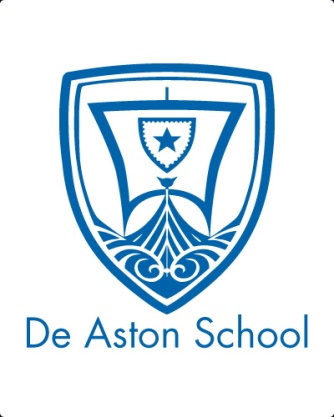 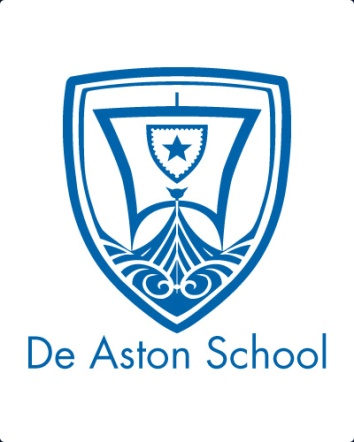 English Department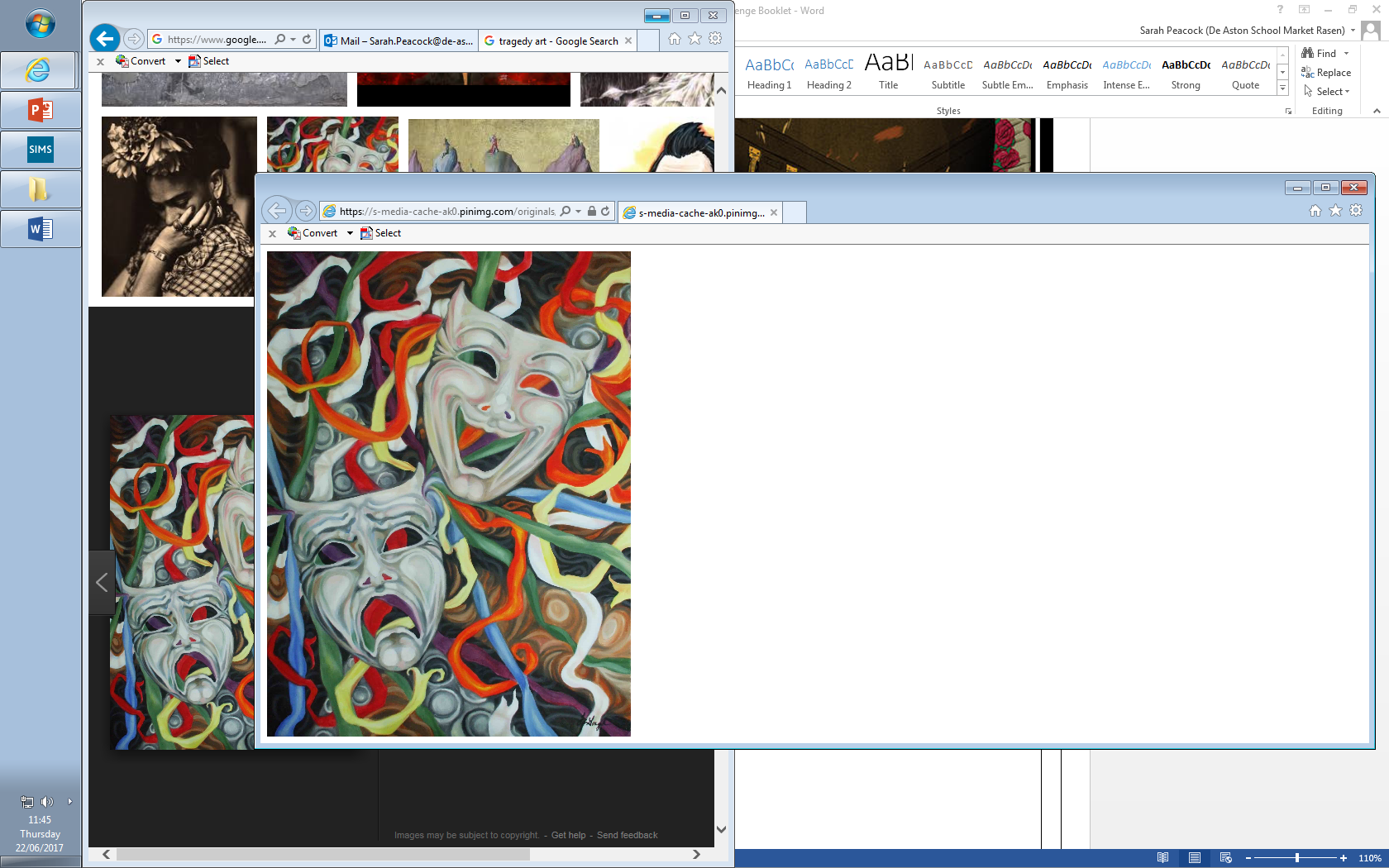 Year 13: Tragedy RevisionChallenge TasksName: